		Liaison with ISO TC 315		Transmitted by Tranfrigoroute International on behalf of the ISO liaison representatives		Introduction1.	Back in 2021, a new ISO Technical Committee (TC) has been established with the intent to deal with Cold chain logistics.2.	It has been discussed that a liaison between Working Party on the Transport of Perishable Foodstuffs (WP 11) and this new TC 315 would be beneficial for both.3.	In April 2022, a liaison between UNECE and ISO/TC 315 has been officially approved 4.	Accordingly, Yan Zhang (UNECE); Alibech Mireles Diaz (UNECE) and Lionel Pourcheresse (AFNOR expert) have been registered as a liaison representative from UNECE to TC 315 in the ISO database (ISO Global Directory).		Latest update from ISO/TC 315Next TC 315 Plenary and WG meetings will be in Nov 29 - Dec 2, 2022 (hybrid mode, Japan + online)04-2022 - Call for definitions of the term "delivery"Decision 07/2022 - Approval of ISO/TC 315 Strategic Business PlanDecision 08/2022 – Establishment of ISO/TC 315/WG 4 "Terminology"ISO/TC 315/WG 4 will replace ISO/TC 315/AHG 2 TerminologyMr. Toshinori Nakamura is convenor of ISO/TC 315/WG 4.Call for experts for newly established ISO/TC 315/WG 4 "Terminology"WG 4 convenor is planning to hold the first WG meeting on December 1, 2022. 09/2022 - New work item proposal from KoreaTemperature validation methods of temperature-controlled storages and road vehiclesScopeThis document specifies the general terminology, requirements, procedures, and documentation for temperature validation that shall be used for temperature-controlled storages and road vehicles.This document does not intend to evaluate the safety and technology of storage and transportation equipment or facilities.Latest structure of ISO/TC 315 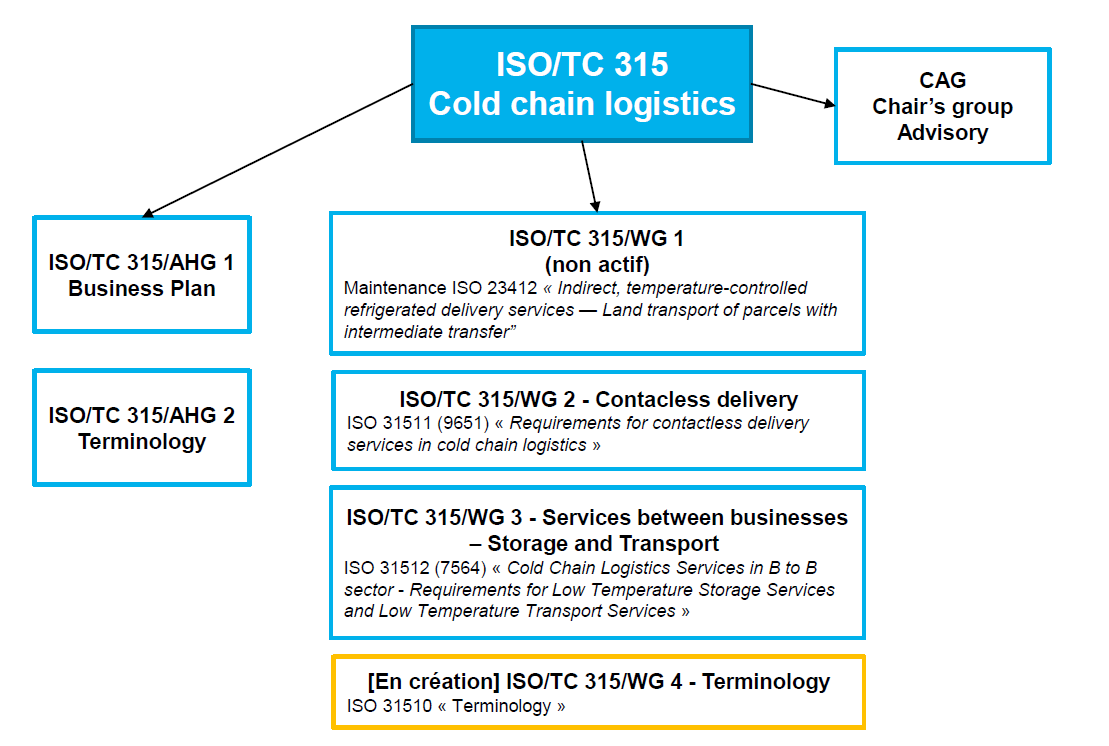 More information:  https://www.iso.org/committee/6880159.htmlINF.6SummaryExecutive summary:	Report of liaison with ISO TC315Action to be taken:	Information only.Related documents:	NA.